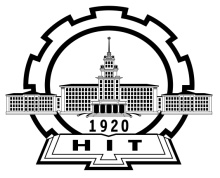 申请教师岗位基本情况表(Application form for teaching post)申请人姓名(Your name)        拟申请学科 (Department you wish to apply)        哈尔滨工业大学（深圳）组织人事处制表 年      月      日填 表 说 明 (Guidelines to Applicants)一、本表可用黑色钢笔填写或打印。    (Fill in this form by using black pen or typing, both are fine)        二、发表的“代表性论著目录”栏：论文目录应包括论文题目、杂志名称、作者排名、类别（SCI、EI、核心、会议等）， 被引用情况和影响因子。著作目录应包括书名、出版社、出版日期、作者排名和本人执笔内容。    (“Major Published Journals”, you must include the topic, the journal name, the authorship, the category (SCI, EI, core, conference and so on), the impact factor, etc. For books, you should include the book title, the publisher, the publication date, the authorship, etc.) 三、“近五年主持完成及正在进行的科研项目”栏：应包括项目名称、年度、来源（国家级、省部级、国外合作等）、经费数目及本人作用（主持或参与）。     (“Scientific Research Completed and In-progress”, you must include the title, period, source and funding of the research. Please also indicate clearly whether you are the principle investigator or else.)    四、 “获奖情况”一栏：应包括奖项名称、级别、年度、本人排名情况。      (“Achievement & Award”, you should indicate the award name, the level, the year, etc.)五、 随本表提交至少三份代表性论著等复印件。     (Please submit three of your major publications.)六、本表内有关栏如填写不下，可另附页。     (Please use separate sheets if needed.)注：1. 以上由申请人填写，有关栏如填写不下，可另附页；      You may use separate sheets if needed;2. 随本表提交申请人学历、学位证书、职称证书、教师资格证书及获奖证书、至少三篇已发表的代表性论著（论文）等复印件；Please submit the copy of your bachelor, master and PhD certificates, any certificate relating to your teaching qualification and three major journal articles;3. 其它可反映申请人教学或科研能力的材料。   You may also submit other documents which may support your application . 申请人姓名申请人姓名申请人姓名NameName性   别SexSexSex出生日期Date of BirthDate of BirthDate of Birth照片Photo照片Photo国  籍国  籍国  籍NationalityNationality证件名称证件号码照片Photo照片Photo学  历学  历学  历学   位政治面貌照片Photo照片Photo通信地址通信地址通信地址Contact addressContact addressContact addressContact addressContact addressContact address邮政编码Postal codePostal codePostal code照片Photo照片Photo办公电话办公电话办公电话手  机E-mailE-mailE-mailQQ毕业院校毕业院校毕业院校The name of the university where you graduatedThe name of the university where you graduatedThe name of the university where you graduatedThe name of the university where you graduatedThe name of the university where you graduatedThe name of the university where you graduated博士指导教师姓名Name of your PhD supervisorName of your PhD supervisorName of your PhD supervisorName of your PhD supervisorName of your PhD supervisor现工作单位现工作单位现工作单位Please indicate which university you are now working withPlease indicate which university you are now working withPlease indicate which university you are now working withPlease indicate which university you are now working withPlease indicate which university you are now working withPlease indicate which university you are now working with职称及取得时间Your rank and job starting dateYour rank and job starting dateYour rank and job starting dateYour rank and job starting dateYour rank and job starting date现从事专业及研究方向现从事专业及研究方向现从事专业及研究方向Your research area and interestYour research area and interestYour research area and interestYour research area and interestYour research area and interestYour research area and interestYour research area and interestYour research area and interestYour research area and interestYour research area and interestYour research area and interestYour research area and interest掌握外语语种、熟练程度掌握外语语种、熟练程度掌握外语语种、熟练程度Please indicate which language you can speak and levelPlease indicate which language you can speak and levelPlease indicate which language you can speak and levelPlease indicate which language you can speak and levelPlease indicate which language you can speak and levelPlease indicate which language you can speak and level计算机应用能力计算机应用能力主要学习经历（自大学本科）  Your education history (starting from bachelor)主要学习经历（自大学本科）  Your education history (starting from bachelor)主要学习经历（自大学本科）  Your education history (starting from bachelor)主要学习经历（自大学本科）  Your education history (starting from bachelor)主要学习经历（自大学本科）  Your education history (starting from bachelor)主要学习经历（自大学本科）  Your education history (starting from bachelor)主要学习经历（自大学本科）  Your education history (starting from bachelor)主要学习经历（自大学本科）  Your education history (starting from bachelor)主要学习经历（自大学本科）  Your education history (starting from bachelor)主要学习经历（自大学本科）  Your education history (starting from bachelor)主要学习经历（自大学本科）  Your education history (starting from bachelor)主要学习经历（自大学本科）  Your education history (starting from bachelor)主要学习经历（自大学本科）  Your education history (starting from bachelor)主要学习经历（自大学本科）  Your education history (starting from bachelor)主要学习经历（自大学本科）  Your education history (starting from bachelor)起止日期起止日期起止日期起止日期学校名称学校名称学校名称所学专业所学专业所学专业所学专业学历学位学位指导教师姓名主要工作经历  Major employment history主要工作经历  Major employment history主要工作经历  Major employment history主要工作经历  Major employment history主要工作经历  Major employment history主要工作经历  Major employment history主要工作经历  Major employment history主要工作经历  Major employment history主要工作经历  Major employment history主要工作经历  Major employment history主要工作经历  Major employment history主要工作经历  Major employment history主要工作经历  Major employment history主要工作经历  Major employment history主要工作经历  Major employment history起止日期起止日期起止日期起止日期工作单位工作单位工作单位所在部门所在部门所在部门所在部门行政职务行政职务行政职务证明人家庭成员情况配偶配偶姓名姓名文化程度文化程度文化程度工作单位工作单位工作单位工作单位工作单位户口所在地户口所在地家庭成员情况配偶配偶Name of your wifeName of your wifeHer education levelHer education levelHer education levelWhere does she workWhere does she workWhere does she workWhere does she workWhere does she workWhere does she liveWhere does she live家庭成员情况子女子女姓名姓名出生年月出生年月出生年月工作或学习单位工作或学习单位工作或学习单位工作或学习单位工作或学习单位户口所在地户口所在地家庭成员情况子女子女Name of your kidsName of your kidsDate of birthDate of birthDate of birthWhere do they study/workWhere do they study/workWhere do they study/workWhere do they study/workWhere do they study/workWhere do they liveWhere do they live家庭成员情况子女子女近五年主持完成及正在进行的科研项目近五年主持完成及正在进行的科研项目包括项目名称、年度、来源（国家级、省部级、国外合作等）、经费数目及本人作用（主持或参与）。Please indicate the major research work conducted in the last five years.You must include the title, period, source and funding of the research. Please also indicate clearly whether you are the principle investigator or else.包括项目名称、年度、来源（国家级、省部级、国外合作等）、经费数目及本人作用（主持或参与）。Please indicate the major research work conducted in the last five years.You must include the title, period, source and funding of the research. Please also indicate clearly whether you are the principle investigator or else.包括项目名称、年度、来源（国家级、省部级、国外合作等）、经费数目及本人作用（主持或参与）。Please indicate the major research work conducted in the last five years.You must include the title, period, source and funding of the research. Please also indicate clearly whether you are the principle investigator or else.包括项目名称、年度、来源（国家级、省部级、国外合作等）、经费数目及本人作用（主持或参与）。Please indicate the major research work conducted in the last five years.You must include the title, period, source and funding of the research. Please also indicate clearly whether you are the principle investigator or else.包括项目名称、年度、来源（国家级、省部级、国外合作等）、经费数目及本人作用（主持或参与）。Please indicate the major research work conducted in the last five years.You must include the title, period, source and funding of the research. Please also indicate clearly whether you are the principle investigator or else.包括项目名称、年度、来源（国家级、省部级、国外合作等）、经费数目及本人作用（主持或参与）。Please indicate the major research work conducted in the last five years.You must include the title, period, source and funding of the research. Please also indicate clearly whether you are the principle investigator or else.包括项目名称、年度、来源（国家级、省部级、国外合作等）、经费数目及本人作用（主持或参与）。Please indicate the major research work conducted in the last five years.You must include the title, period, source and funding of the research. Please also indicate clearly whether you are the principle investigator or else.包括项目名称、年度、来源（国家级、省部级、国外合作等）、经费数目及本人作用（主持或参与）。Please indicate the major research work conducted in the last five years.You must include the title, period, source and funding of the research. Please also indicate clearly whether you are the principle investigator or else.包括项目名称、年度、来源（国家级、省部级、国外合作等）、经费数目及本人作用（主持或参与）。Please indicate the major research work conducted in the last five years.You must include the title, period, source and funding of the research. Please also indicate clearly whether you are the principle investigator or else.包括项目名称、年度、来源（国家级、省部级、国外合作等）、经费数目及本人作用（主持或参与）。Please indicate the major research work conducted in the last five years.You must include the title, period, source and funding of the research. Please also indicate clearly whether you are the principle investigator or else.包括项目名称、年度、来源（国家级、省部级、国外合作等）、经费数目及本人作用（主持或参与）。Please indicate the major research work conducted in the last five years.You must include the title, period, source and funding of the research. Please also indicate clearly whether you are the principle investigator or else.包括项目名称、年度、来源（国家级、省部级、国外合作等）、经费数目及本人作用（主持或参与）。Please indicate the major research work conducted in the last five years.You must include the title, period, source and funding of the research. Please also indicate clearly whether you are the principle investigator or else.包括项目名称、年度、来源（国家级、省部级、国外合作等）、经费数目及本人作用（主持或参与）。Please indicate the major research work conducted in the last five years.You must include the title, period, source and funding of the research. Please also indicate clearly whether you are the principle investigator or else.近五年获奖情况近五年获奖情况（包括奖项名称、级别、年度、本人排名情况）Please insert your record of achievement here, including the award name, the rank, the year, etc.（包括奖项名称、级别、年度、本人排名情况）Please insert your record of achievement here, including the award name, the rank, the year, etc.（包括奖项名称、级别、年度、本人排名情况）Please insert your record of achievement here, including the award name, the rank, the year, etc.（包括奖项名称、级别、年度、本人排名情况）Please insert your record of achievement here, including the award name, the rank, the year, etc.（包括奖项名称、级别、年度、本人排名情况）Please insert your record of achievement here, including the award name, the rank, the year, etc.（包括奖项名称、级别、年度、本人排名情况）Please insert your record of achievement here, including the award name, the rank, the year, etc.（包括奖项名称、级别、年度、本人排名情况）Please insert your record of achievement here, including the award name, the rank, the year, etc.（包括奖项名称、级别、年度、本人排名情况）Please insert your record of achievement here, including the award name, the rank, the year, etc.（包括奖项名称、级别、年度、本人排名情况）Please insert your record of achievement here, including the award name, the rank, the year, etc.（包括奖项名称、级别、年度、本人排名情况）Please insert your record of achievement here, including the award name, the rank, the year, etc.（包括奖项名称、级别、年度、本人排名情况）Please insert your record of achievement here, including the award name, the rank, the year, etc.（包括奖项名称、级别、年度、本人排名情况）Please insert your record of achievement here, including the award name, the rank, the year, etc.（包括奖项名称、级别、年度、本人排名情况）Please insert your record of achievement here, including the award name, the rank, the year, etc.承担教学工作简介承担教学工作简介Please indicate your teaching experience herePlease indicate your teaching experience herePlease indicate your teaching experience herePlease indicate your teaching experience herePlease indicate your teaching experience herePlease indicate your teaching experience herePlease indicate your teaching experience herePlease indicate your teaching experience herePlease indicate your teaching experience herePlease indicate your teaching experience herePlease indicate your teaching experience herePlease indicate your teaching experience herePlease indicate your teaching experience here近五年内发表代表性论著目录（包括论文题目、期刊名称、作者排名、类别（SCI、EI、核心、会议等）， 被引用情况和影响因子）近五年内发表代表性论著目录（包括论文题目、期刊名称、作者排名、类别（SCI、EI、核心、会议等）， 被引用情况和影响因子）近五年内发表代表性论著目录（包括论文题目、期刊名称、作者排名、类别（SCI、EI、核心、会议等）， 被引用情况和影响因子）近五年内发表代表性论著目录（包括论文题目、期刊名称、作者排名、类别（SCI、EI、核心、会议等）， 被引用情况和影响因子）近五年内发表代表性论著目录（包括论文题目、期刊名称、作者排名、类别（SCI、EI、核心、会议等）， 被引用情况和影响因子）近五年内发表代表性论著目录（包括论文题目、期刊名称、作者排名、类别（SCI、EI、核心、会议等）， 被引用情况和影响因子）近五年内发表代表性论著目录（包括论文题目、期刊名称、作者排名、类别（SCI、EI、核心、会议等）， 被引用情况和影响因子）近五年内发表代表性论著目录（包括论文题目、期刊名称、作者排名、类别（SCI、EI、核心、会议等）， 被引用情况和影响因子）近五年内发表代表性论著目录（包括论文题目、期刊名称、作者排名、类别（SCI、EI、核心、会议等）， 被引用情况和影响因子）近五年内发表代表性论著目录（包括论文题目、期刊名称、作者排名、类别（SCI、EI、核心、会议等）， 被引用情况和影响因子）近五年内发表代表性论著目录（包括论文题目、期刊名称、作者排名、类别（SCI、EI、核心、会议等）， 被引用情况和影响因子）近五年内发表代表性论著目录（包括论文题目、期刊名称、作者排名、类别（SCI、EI、核心、会议等）， 被引用情况和影响因子）近五年内发表代表性论著目录（包括论文题目、期刊名称、作者排名、类别（SCI、EI、核心、会议等）， 被引用情况和影响因子）近五年内发表代表性论著目录（包括论文题目、期刊名称、作者排名、类别（SCI、EI、核心、会议等）， 被引用情况和影响因子）近五年内发表代表性论著目录（包括论文题目、期刊名称、作者排名、类别（SCI、EI、核心、会议等）， 被引用情况和影响因子）Please provide a list of your published journal articles in the last 5 years.You must include the title, the journal name, the authorship, the category (SCI, EI, core, conference and so on) and the impact factor, etc. For books, you should include the book title, the publisher, the publication date, the authorship, etc.)Please provide a list of your published journal articles in the last 5 years.You must include the title, the journal name, the authorship, the category (SCI, EI, core, conference and so on) and the impact factor, etc. For books, you should include the book title, the publisher, the publication date, the authorship, etc.)Please provide a list of your published journal articles in the last 5 years.You must include the title, the journal name, the authorship, the category (SCI, EI, core, conference and so on) and the impact factor, etc. For books, you should include the book title, the publisher, the publication date, the authorship, etc.)Please provide a list of your published journal articles in the last 5 years.You must include the title, the journal name, the authorship, the category (SCI, EI, core, conference and so on) and the impact factor, etc. For books, you should include the book title, the publisher, the publication date, the authorship, etc.)Please provide a list of your published journal articles in the last 5 years.You must include the title, the journal name, the authorship, the category (SCI, EI, core, conference and so on) and the impact factor, etc. For books, you should include the book title, the publisher, the publication date, the authorship, etc.)Please provide a list of your published journal articles in the last 5 years.You must include the title, the journal name, the authorship, the category (SCI, EI, core, conference and so on) and the impact factor, etc. For books, you should include the book title, the publisher, the publication date, the authorship, etc.)Please provide a list of your published journal articles in the last 5 years.You must include the title, the journal name, the authorship, the category (SCI, EI, core, conference and so on) and the impact factor, etc. For books, you should include the book title, the publisher, the publication date, the authorship, etc.)Please provide a list of your published journal articles in the last 5 years.You must include the title, the journal name, the authorship, the category (SCI, EI, core, conference and so on) and the impact factor, etc. For books, you should include the book title, the publisher, the publication date, the authorship, etc.)Please provide a list of your published journal articles in the last 5 years.You must include the title, the journal name, the authorship, the category (SCI, EI, core, conference and so on) and the impact factor, etc. For books, you should include the book title, the publisher, the publication date, the authorship, etc.)Please provide a list of your published journal articles in the last 5 years.You must include the title, the journal name, the authorship, the category (SCI, EI, core, conference and so on) and the impact factor, etc. For books, you should include the book title, the publisher, the publication date, the authorship, etc.)Please provide a list of your published journal articles in the last 5 years.You must include the title, the journal name, the authorship, the category (SCI, EI, core, conference and so on) and the impact factor, etc. For books, you should include the book title, the publisher, the publication date, the authorship, etc.)Please provide a list of your published journal articles in the last 5 years.You must include the title, the journal name, the authorship, the category (SCI, EI, core, conference and so on) and the impact factor, etc. For books, you should include the book title, the publisher, the publication date, the authorship, etc.)Please provide a list of your published journal articles in the last 5 years.You must include the title, the journal name, the authorship, the category (SCI, EI, core, conference and so on) and the impact factor, etc. For books, you should include the book title, the publisher, the publication date, the authorship, etc.)Please provide a list of your published journal articles in the last 5 years.You must include the title, the journal name, the authorship, the category (SCI, EI, core, conference and so on) and the impact factor, etc. For books, you should include the book title, the publisher, the publication date, the authorship, etc.)Please provide a list of your published journal articles in the last 5 years.You must include the title, the journal name, the authorship, the category (SCI, EI, core, conference and so on) and the impact factor, etc. For books, you should include the book title, the publisher, the publication date, the authorship, etc.)本人申请（包括应聘后在教学、科研及人才培养工作方面的设想、预期目标及对实验设备需求情况等）本人申请（包括应聘后在教学、科研及人才培养工作方面的设想、预期目标及对实验设备需求情况等）本人申请（包括应聘后在教学、科研及人才培养工作方面的设想、预期目标及对实验设备需求情况等）本人申请（包括应聘后在教学、科研及人才培养工作方面的设想、预期目标及对实验设备需求情况等）本人申请（包括应聘后在教学、科研及人才培养工作方面的设想、预期目标及对实验设备需求情况等）本人申请（包括应聘后在教学、科研及人才培养工作方面的设想、预期目标及对实验设备需求情况等）本人申请（包括应聘后在教学、科研及人才培养工作方面的设想、预期目标及对实验设备需求情况等）本人申请（包括应聘后在教学、科研及人才培养工作方面的设想、预期目标及对实验设备需求情况等）本人申请（包括应聘后在教学、科研及人才培养工作方面的设想、预期目标及对实验设备需求情况等）本人申请（包括应聘后在教学、科研及人才培养工作方面的设想、预期目标及对实验设备需求情况等）本人申请（包括应聘后在教学、科研及人才培养工作方面的设想、预期目标及对实验设备需求情况等）本人申请（包括应聘后在教学、科研及人才培养工作方面的设想、预期目标及对实验设备需求情况等）本人申请（包括应聘后在教学、科研及人才培养工作方面的设想、预期目标及对实验设备需求情况等）本人申请（包括应聘后在教学、科研及人才培养工作方面的设想、预期目标及对实验设备需求情况等）本人申请（包括应聘后在教学、科研及人才培养工作方面的设想、预期目标及对实验设备需求情况等）Please indicate some major plans, considerations or goals (regarding teaching, research, facilities required for research and expected result and so on) if you get your employment in HIT. Please indicate some major plans, considerations or goals (regarding teaching, research, facilities required for research and expected result and so on) if you get your employment in HIT. Please indicate some major plans, considerations or goals (regarding teaching, research, facilities required for research and expected result and so on) if you get your employment in HIT. Please indicate some major plans, considerations or goals (regarding teaching, research, facilities required for research and expected result and so on) if you get your employment in HIT. Please indicate some major plans, considerations or goals (regarding teaching, research, facilities required for research and expected result and so on) if you get your employment in HIT. Please indicate some major plans, considerations or goals (regarding teaching, research, facilities required for research and expected result and so on) if you get your employment in HIT. Please indicate some major plans, considerations or goals (regarding teaching, research, facilities required for research and expected result and so on) if you get your employment in HIT. Please indicate some major plans, considerations or goals (regarding teaching, research, facilities required for research and expected result and so on) if you get your employment in HIT. Please indicate some major plans, considerations or goals (regarding teaching, research, facilities required for research and expected result and so on) if you get your employment in HIT. Please indicate some major plans, considerations or goals (regarding teaching, research, facilities required for research and expected result and so on) if you get your employment in HIT. Please indicate some major plans, considerations or goals (regarding teaching, research, facilities required for research and expected result and so on) if you get your employment in HIT. Please indicate some major plans, considerations or goals (regarding teaching, research, facilities required for research and expected result and so on) if you get your employment in HIT. Please indicate some major plans, considerations or goals (regarding teaching, research, facilities required for research and expected result and so on) if you get your employment in HIT. Please indicate some major plans, considerations or goals (regarding teaching, research, facilities required for research and expected result and so on) if you get your employment in HIT. Please indicate some major plans, considerations or goals (regarding teaching, research, facilities required for research and expected result and so on) if you get your employment in HIT. 相关专业推荐人的联系方式（请提供至少三位同行专家推荐人的姓名、工作单位、职务及联系方式；其中一位推荐人应为博士期间指导导师）Please provide three referees (his/her name, rank, contact address, telephone and email). One of them must be your PhD supervisor （请提供至少三位同行专家推荐人的姓名、工作单位、职务及联系方式；其中一位推荐人应为博士期间指导导师）Please provide three referees (his/her name, rank, contact address, telephone and email). One of them must be your PhD supervisor （请提供至少三位同行专家推荐人的姓名、工作单位、职务及联系方式；其中一位推荐人应为博士期间指导导师）Please provide three referees (his/her name, rank, contact address, telephone and email). One of them must be your PhD supervisor （请提供至少三位同行专家推荐人的姓名、工作单位、职务及联系方式；其中一位推荐人应为博士期间指导导师）Please provide three referees (his/her name, rank, contact address, telephone and email). One of them must be your PhD supervisor （请提供至少三位同行专家推荐人的姓名、工作单位、职务及联系方式；其中一位推荐人应为博士期间指导导师）Please provide three referees (his/her name, rank, contact address, telephone and email). One of them must be your PhD supervisor （请提供至少三位同行专家推荐人的姓名、工作单位、职务及联系方式；其中一位推荐人应为博士期间指导导师）Please provide three referees (his/her name, rank, contact address, telephone and email). One of them must be your PhD supervisor （请提供至少三位同行专家推荐人的姓名、工作单位、职务及联系方式；其中一位推荐人应为博士期间指导导师）Please provide three referees (his/her name, rank, contact address, telephone and email). One of them must be your PhD supervisor （请提供至少三位同行专家推荐人的姓名、工作单位、职务及联系方式；其中一位推荐人应为博士期间指导导师）Please provide three referees (his/her name, rank, contact address, telephone and email). One of them must be your PhD supervisor （请提供至少三位同行专家推荐人的姓名、工作单位、职务及联系方式；其中一位推荐人应为博士期间指导导师）Please provide three referees (his/her name, rank, contact address, telephone and email). One of them must be your PhD supervisor （请提供至少三位同行专家推荐人的姓名、工作单位、职务及联系方式；其中一位推荐人应为博士期间指导导师）Please provide three referees (his/her name, rank, contact address, telephone and email). One of them must be your PhD supervisor （请提供至少三位同行专家推荐人的姓名、工作单位、职务及联系方式；其中一位推荐人应为博士期间指导导师）Please provide three referees (his/her name, rank, contact address, telephone and email). One of them must be your PhD supervisor （请提供至少三位同行专家推荐人的姓名、工作单位、职务及联系方式；其中一位推荐人应为博士期间指导导师）Please provide three referees (his/her name, rank, contact address, telephone and email). One of them must be your PhD supervisor （请提供至少三位同行专家推荐人的姓名、工作单位、职务及联系方式；其中一位推荐人应为博士期间指导导师）Please provide three referees (his/her name, rank, contact address, telephone and email). One of them must be your PhD supervisor （请提供至少三位同行专家推荐人的姓名、工作单位、职务及联系方式；其中一位推荐人应为博士期间指导导师）Please provide three referees (his/her name, rank, contact address, telephone and email). One of them must be your PhD supervisor 学院教授会评审意见聘请岗位聘请岗位教授教授教授教授教授教授教授教授副教授副教授副教授副教授副教授助理教授助理教授助理教授助理教授助理教授助理教授学院教授会评审意见聘请岗位聘请岗位一级一级二级三级三级四级四级四级一级一级二级二级三级一级一级二级二级三级三级学院教授会评审意见投票票数投票票数学院教授会评审意见Please leave blank, it is for the professor panel to fill in this section.分教授会主任签字：                                            年    月    日Please leave blank, it is for the professor panel to fill in this section.分教授会主任签字：                                            年    月    日Please leave blank, it is for the professor panel to fill in this section.分教授会主任签字：                                            年    月    日Please leave blank, it is for the professor panel to fill in this section.分教授会主任签字：                                            年    月    日Please leave blank, it is for the professor panel to fill in this section.分教授会主任签字：                                            年    月    日Please leave blank, it is for the professor panel to fill in this section.分教授会主任签字：                                            年    月    日Please leave blank, it is for the professor panel to fill in this section.分教授会主任签字：                                            年    月    日Please leave blank, it is for the professor panel to fill in this section.分教授会主任签字：                                            年    月    日Please leave blank, it is for the professor panel to fill in this section.分教授会主任签字：                                            年    月    日Please leave blank, it is for the professor panel to fill in this section.分教授会主任签字：                                            年    月    日Please leave blank, it is for the professor panel to fill in this section.分教授会主任签字：                                            年    月    日Please leave blank, it is for the professor panel to fill in this section.分教授会主任签字：                                            年    月    日Please leave blank, it is for the professor panel to fill in this section.分教授会主任签字：                                            年    月    日Please leave blank, it is for the professor panel to fill in this section.分教授会主任签字：                                            年    月    日Please leave blank, it is for the professor panel to fill in this section.分教授会主任签字：                                            年    月    日Please leave blank, it is for the professor panel to fill in this section.分教授会主任签字：                                            年    月    日Please leave blank, it is for the professor panel to fill in this section.分教授会主任签字：                                            年    月    日Please leave blank, it is for the professor panel to fill in this section.分教授会主任签字：                                            年    月    日Please leave blank, it is for the professor panel to fill in this section.分教授会主任签字：                                            年    月    日Please leave blank, it is for the professor panel to fill in this section.分教授会主任签字：                                            年    月    日Please leave blank, it is for the professor panel to fill in this section.分教授会主任签字：                                            年    月    日学校教授委员会评审意见聘请岗位教授教授教授教授教授教授教授教授副教授副教授副教授副教授副教授副教授副教授助理教授助理教授助理教授助理教授助理教授学校教授委员会评审意见聘请岗位一级一级二级二级二级三级三级四级一级一级二级二级三级三级三级一级一级二级二级三级学校教授委员会评审意见投票票数学校教授委员会评审意见Please leave blank, it is for the professor panel to fill in this section.教授会主任签字：                                           年    月    日Please leave blank, it is for the professor panel to fill in this section.教授会主任签字：                                           年    月    日Please leave blank, it is for the professor panel to fill in this section.教授会主任签字：                                           年    月    日Please leave blank, it is for the professor panel to fill in this section.教授会主任签字：                                           年    月    日Please leave blank, it is for the professor panel to fill in this section.教授会主任签字：                                           年    月    日Please leave blank, it is for the professor panel to fill in this section.教授会主任签字：                                           年    月    日Please leave blank, it is for the professor panel to fill in this section.教授会主任签字：                                           年    月    日Please leave blank, it is for the professor panel to fill in this section.教授会主任签字：                                           年    月    日Please leave blank, it is for the professor panel to fill in this section.教授会主任签字：                                           年    月    日Please leave blank, it is for the professor panel to fill in this section.教授会主任签字：                                           年    月    日Please leave blank, it is for the professor panel to fill in this section.教授会主任签字：                                           年    月    日Please leave blank, it is for the professor panel to fill in this section.教授会主任签字：                                           年    月    日Please leave blank, it is for the professor panel to fill in this section.教授会主任签字：                                           年    月    日Please leave blank, it is for the professor panel to fill in this section.教授会主任签字：                                           年    月    日Please leave blank, it is for the professor panel to fill in this section.教授会主任签字：                                           年    月    日Please leave blank, it is for the professor panel to fill in this section.教授会主任签字：                                           年    月    日Please leave blank, it is for the professor panel to fill in this section.教授会主任签字：                                           年    月    日Please leave blank, it is for the professor panel to fill in this section.教授会主任签字：                                           年    月    日Please leave blank, it is for the professor panel to fill in this section.教授会主任签字：                                           年    月    日Please leave blank, it is for the professor panel to fill in this section.教授会主任签字：                                           年    月    日Please leave blank, it is for the professor panel to fill in this section.教授会主任签字：                                           年    月    日党政联席会议意见Please leave blank, it is for the professor panel to fill in this section.                                          校长签字：                                           年    月    日Please leave blank, it is for the professor panel to fill in this section.                                          校长签字：                                           年    月    日Please leave blank, it is for the professor panel to fill in this section.                                          校长签字：                                           年    月    日Please leave blank, it is for the professor panel to fill in this section.                                          校长签字：                                           年    月    日Please leave blank, it is for the professor panel to fill in this section.                                          校长签字：                                           年    月    日Please leave blank, it is for the professor panel to fill in this section.                                          校长签字：                                           年    月    日Please leave blank, it is for the professor panel to fill in this section.                                          校长签字：                                           年    月    日Please leave blank, it is for the professor panel to fill in this section.                                          校长签字：                                           年    月    日Please leave blank, it is for the professor panel to fill in this section.                                          校长签字：                                           年    月    日Please leave blank, it is for the professor panel to fill in this section.                                          校长签字：                                           年    月    日Please leave blank, it is for the professor panel to fill in this section.                                          校长签字：                                           年    月    日Please leave blank, it is for the professor panel to fill in this section.                                          校长签字：                                           年    月    日Please leave blank, it is for the professor panel to fill in this section.                                          校长签字：                                           年    月    日Please leave blank, it is for the professor panel to fill in this section.                                          校长签字：                                           年    月    日Please leave blank, it is for the professor panel to fill in this section.                                          校长签字：                                           年    月    日Please leave blank, it is for the professor panel to fill in this section.                                          校长签字：                                           年    月    日Please leave blank, it is for the professor panel to fill in this section.                                          校长签字：                                           年    月    日Please leave blank, it is for the professor panel to fill in this section.                                          校长签字：                                           年    月    日Please leave blank, it is for the professor panel to fill in this section.                                          校长签字：                                           年    月    日Please leave blank, it is for the professor panel to fill in this section.                                          校长签字：                                           年    月    日Please leave blank, it is for the professor panel to fill in this section.                                          校长签字：                                           年    月    日